 ÉNIGME 1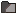 Un homme entre dans un bar. Il est très malheureux ! ! ! ! !Il commande un verre et parle avec le barman.Tout à coup le barman sort un pistolet et braque le client.Le client donne tout son argent et embrasse le barmanLe client sort du bar et il est très heureux ! ! ! ! QUE S'EST-IL PASSÉ ? ÉNIGME 2Un homme se promène au pied d'une montagne …Il trouve un tas de sacs100 mètres plus loin, il trouve des vêtements100 mètres plus loin il trouve un individu mort, tout nu, avec une allumette dans la main.QUE S’EST-IL PASSÉ ? ÉNIGME 3Un homme entre dans un restaurant. Il s’assied et commande un steak d’éléphant. Quand son plat arrive, il coupe un morceau, mange une bouchée. Il repose ses couverts sur la table et sort du restaurant. Il achète un revolver et se suicide. Pourquoi ?QUE S'EST-IL PASSÉ ? ÉNIGME 4Dans un champ, il y a deux hommes. Chacun porte un sac. Celui dont le sac est plein est mort, alors que celui dont le sac est vide est vivant. QUE S'EST-IL PASSÉ ? ÉNIGME 5Un homme est chez lui. On sonne à la porte, il dit : "Entrez". La porte s'ouvre, c'est le facteur. Celui-ci salue, et dit : "J'ai un colis pour vous". L'homme demande alors au facteur de lui ouvrir le colis, à l'intérieur, il y a un bras humain, et une petite note : "Tu vois, j'ai tenu parole".  QUE S'EST-IL PASSÉ ? ÉNIGME 6Un homme roule dans sa voiture, il arrive devant un passage sous rail, mais ce dernier est un peu bas, et il encastre sa voiture dessous. Plus moyen d'avancer, ni de reculer, il est coincé. Pourtant, il va réussir à dégager sa voiture, et repartir avec.    QUE S'EST-IL PASSÉ ? ÉNIGME 7Meurtre au cirque : l'inspecteur Bidule doit enquêter sur la mort d'un nain. Il arrive dans sa roulotte, trouve la nain mort, une balle dans la tête, un pistolet dans la main. Tout laisse songer au suicide. Pourtant, l'inspecteur Bidule se penche, et découvre sous le lit une toise, et un peu de sciure. Il comprend alors qu'il s'agit d'un assassinat. Pourquoi ?   QUE S'EST-IL PASSÉ ? ÉNIGME 8César et Cléopatre sont dans le salon. Grand orage dehors, des fenêres claquent. Une personne rentre pour fermer celle du salon et trouve ... César et Cléopatre morts sur sur le sol mouillée (on peut rajouter : la fenêtre est intact et il y a pourtant du verre par terre).   QUE S'EST-IL PASSÉ ?